Η ΠΕΡΙΦΕΡΕΙΑ Ν. ΑΙΓΑΙΟΥ, Η ΚΟΙΝΣΕΠ «ΕΛΙΧΡΥΣΟΣ»,ΤΟ ΚΕΚ ΓΕΝΝΗΜΑΤΑΣ Α.Ε.& Η Δ/ΝΣΗ Α΄/ΘΜΙΑΣ ΕΚΠ/ΣΗΣ ΚΥΚΛΑΔΩΝ –ΣΧΟΛΙΚΕΣ ΔΡΑΣΤΗΡΙΟΤΗΤΕΣΣΤΑ ΠΛΑΙΣΙΑ ΤΟΥ ΕΡΓΟΥ «ΠΡΟΓΡΑΜΜΑΤΑ ΕΠΑΓΓΕΛΜΑΤΙΚΗΣ ΚΑΤΑΡΤΙΣΗΣ ΑΝΕΡΓΩΝ,ΕΡΓΑΖΟΜΕΝΩΝ & ΑΥΤΟΑΠΑΣΧΟΛΟΥΜΕΝΩΝ ΣΤΟ ΝΟΜΟ ΚΥΚΛΑΔΩΝ» ΥΛΟΠΟΙΟΥΝ ΣΤΗ ΣΥΡΟ ΤΟ ΠΡΟΓΡΑΜΜΑ ΚΑΤΑΡΤΙΣΗΣ “Φυσική Καλλιέργεια και Αυτάρκεια”&“Σχολικοί λαχανόκηποι – Αυτάρκεια”Παναγιώτης ΜανίκηςΦυσικός Καλλιεργητής – Γεωπόνος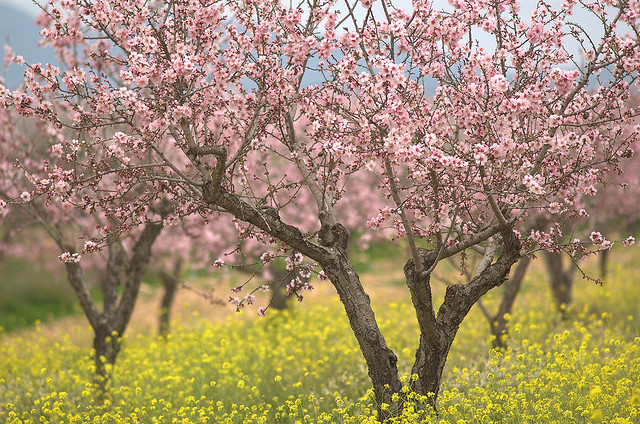    Ομιλία: «Φυσική καλλιέργεια-Αυτάρκεια»Τετάρτη 4 Φεβρουαρίου 2015       Ώρα   14:00 – 16:00Αίθουσα συνεδριάσεων Επιμελητηρίου Κυκλάδων – Γραφείο Σύρου & σύνδεση με τα γραφεία στην Άνδρο, Τήνο , Μύκονο, Πάρο, Μήλο, Νάξο, Σαντορίνη.Ανοιχτό για όλουςΗμερήσιο Βιωματικό Εργαστήριο   Σάββατο 7 Φεβρουαρίου 2015   -  Ώρα:   9:30 - 17:00  Βοτανικός Κήπος Σύρου – Χρούσσα (πρώην κατασκήνωση)            Ανοιχτό για όλους τους εκπαιδευτικούς         Πληροφορίες : 22810 85900Αιτήσεις συμμετοχής : www.katartisi-pnai.gr